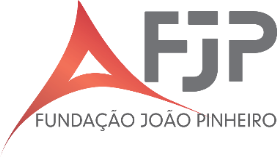 CADASTRO DO(A) ALUNO(A)CADASTRO DO(A) ALUNO(A)CADASTRO DO(A) ALUNO(A)CADASTRO DO(A) ALUNO(A)CADASTRO DO(A) ALUNO(A)CADASTRO DO(A) ALUNO(A)CADASTRO DO(A) ALUNO(A)CADASTRO DO(A) ALUNO(A)CADASTRO DO(A) ALUNO(A)CADASTRO DO(A) ALUNO(A)CADASTRO DO(A) ALUNO(A)CADASTRO DO(A) ALUNO(A)CADASTRO DO(A) ALUNO(A)CADASTRO DO(A) ALUNO(A)CADASTRO DO(A) ALUNO(A)CADASTRO DO(A) ALUNO(A)CADASTRO DO(A) ALUNO(A)CADASTRO DO(A) ALUNO(A)Aluno(a)Aluno(a)Aluno(a)Aluno(a)Aluno(a)Aluno(a)Aluno(a)Aluno(a)Aluno(a)Aluno(a)Aluno(a)Aluno(a)Aluno(a)Aluno(a)Aluno(a)Aluno(a)Aluno(a)Aluno(a)Aluno(a)Aluno(a)NOME COMPLETO:NOME COMPLETO:NOME COMPLETO:NOME COMPLETO:NOME COMPLETO:NOME COMPLETO:NOME COMPLETO:NOME COMPLETO:NOME COMPLETO:NOME COMPLETO:NOME COMPLETO:NOME COMPLETO:NOME COMPLETO:FOTO:FOTO:FOTO:FOTO:FOTO:FOTO:FOTO:DATA DE NASCIMENTO:SEXO: Masc.    Fem.SEXO: Masc.    Fem.SEXO: Masc.    Fem.SEXO: Masc.    Fem.SEXO: Masc.    Fem.ESTADO CIVIL:ESTADO CIVIL:ESTADO CIVIL:ESTADO CIVIL:ESTADO CIVIL:ESTADO CIVIL:ESTADO CIVIL:FOTO:FOTO:FOTO:FOTO:FOTO:FOTO:FOTO:NATURALIDADE:NATURALIDADE:NATURALIDADE:NATURALIDADE:NATURALIDADE:NATURALIDADE:UF:UF:NACIONALIDADE:NACIONALIDADE:NACIONALIDADE:NACIONALIDADE:NACIONALIDADE:FOTO:FOTO:FOTO:FOTO:FOTO:FOTO:FOTO:NOME DA MÃE:NOME DA MÃE:NOME DA MÃE:NOME DA MÃE:NOME DA MÃE:NOME DA MÃE:NOME DA MÃE:NOME DA MÃE:NOME DA MÃE:NOME DA MÃE:NOME DA MÃE:NOME DA MÃE:NOME DA MÃE:NOME DA MÃE:NOME DA MÃE:NOME DA MÃE:NOME DA MÃE:NOME DA MÃE:NOME DA MÃE:NOME DA MÃE:NOME DO PAI:NOME DO PAI:NOME DO PAI:NOME DO PAI:NOME DO PAI:NOME DO PAI:NOME DO PAI:NOME DO PAI:NOME DO PAI:NOME DO PAI:NOME DO PAI:NOME DO PAI:NOME DO PAI:NOME DO PAI:NOME DO PAI:NOME DO PAI:NOME DO PAI:NOME DO PAI:NOME DO PAI:NOME DO PAI:RG:RG:RG:RG:RG:RG:RG:DATA EXPEDIÇÃO:DATA EXPEDIÇÃO:DATA EXPEDIÇÃO:DATA EXPEDIÇÃO:ÓRGÃO EXPEDIDOR:ÓRGÃO EXPEDIDOR:ÓRGÃO EXPEDIDOR:ÓRGÃO EXPEDIDOR:ÓRGÃO EXPEDIDOR:ÓRGÃO EXPEDIDOR:ÓRGÃO EXPEDIDOR:ÓRGÃO EXPEDIDOR:ÓRGÃO EXPEDIDOR:CPF:CPF:CPF:CPF:CPF:CPF:CPF:CERTIFICADO DE RESERVISTA:CERTIFICADO DE RESERVISTA:CERTIFICADO DE RESERVISTA:CERTIFICADO DE RESERVISTA:CERTIFICADO DE RESERVISTA:CERTIFICADO DE RESERVISTA:CERTIFICADO DE RESERVISTA:CERTIFICADO DE RESERVISTA:CERTIFICADO DE RESERVISTA:CERTIFICADO DE RESERVISTA:CERTIFICADO DE RESERVISTA:CERTIFICADO DE RESERVISTA:CERTIFICADO DE RESERVISTA:TÍTULO DE ELEITOR:Nº     TÍTULO DE ELEITOR:Nº     TÍTULO DE ELEITOR:Nº     ZONA:ZONA:SEÇÃO:SEÇÃO:MUNICIPIO:MUNICIPIO:MUNICIPIO:MUNICIPIO:MUNICIPIO:MUNICIPIO:MUNICIPIO:MUNICIPIO:MUNICIPIO:MUNICIPIO:MUNICIPIO:MUNICIPIO:UF:ENDEREÇO RESIDENCIAL:ENDEREÇO RESIDENCIAL:ENDEREÇO RESIDENCIAL:ENDEREÇO RESIDENCIAL:ENDEREÇO RESIDENCIAL:ENDEREÇO RESIDENCIAL:ENDEREÇO RESIDENCIAL:ENDEREÇO RESIDENCIAL:ENDEREÇO RESIDENCIAL:ENDEREÇO RESIDENCIAL:ENDEREÇO RESIDENCIAL:ENDEREÇO RESIDENCIAL:NÚMERO: NÚMERO: NÚMERO: NÚMERO: NÚMERO: NÚMERO: COMPLEMENTO: COMPLEMENTO: BAIRRO: BAIRRO: BAIRRO: BAIRRO: CIDADE: CIDADE: CIDADE: CIDADE: CIDADE: CIDADE: UF: UF: UF: UF: UF: UF: CEP: CEP: CEP: CEP: TELEFONE FIXO: TELEFONE FIXO: TELEFONE FIXO: TELEFONE FIXO: TELEFONE FIXO: TELEFONE FIXO: TELEFONE FIXO: TELEFONE CELULAR:TELEFONE CELULAR:TELEFONE CELULAR:TELEFONE CELULAR:TELEFONE CELULAR:TELEFONE CELULAR:TELEFONE CELULAR:TELEFONE CELULAR:TELEFONE CELULAR:TELEFONE CELULAR:TELEFONE CELULAR:TELEFONE CELULAR:TELEFONE CELULAR:E-MAIL:E-MAIL:E-MAIL:E-MAIL:E-MAIL:E-MAIL:E-MAIL:E-MAIL:E-MAIL:E-MAIL:E-MAIL:E-MAIL:E-MAIL:E-MAIL:E-MAIL:E-MAIL:E-MAIL:E-MAIL:E-MAIL:E-MAIL:EM CASO DE EMERGÊNCIA:Avisar:          Telefone:      EM CASO DE EMERGÊNCIA:Avisar:          Telefone:      EM CASO DE EMERGÊNCIA:Avisar:          Telefone:      EM CASO DE EMERGÊNCIA:Avisar:          Telefone:      EM CASO DE EMERGÊNCIA:Avisar:          Telefone:      EM CASO DE EMERGÊNCIA:Avisar:          Telefone:      EM CASO DE EMERGÊNCIA:Avisar:          Telefone:      EM CASO DE EMERGÊNCIA:Avisar:          Telefone:      EM CASO DE EMERGÊNCIA:Avisar:          Telefone:      EM CASO DE EMERGÊNCIA:Avisar:          Telefone:      EM CASO DE EMERGÊNCIA:Avisar:          Telefone:      EM CASO DE EMERGÊNCIA:Avisar:          Telefone:      EM CASO DE EMERGÊNCIA:Avisar:          Telefone:      EM CASO DE EMERGÊNCIA:Avisar:          Telefone:      EM CASO DE EMERGÊNCIA:Avisar:          Telefone:      EM CASO DE EMERGÊNCIA:Avisar:          Telefone:      EM CASO DE EMERGÊNCIA:Avisar:          Telefone:      EM CASO DE EMERGÊNCIA:Avisar:          Telefone:      EM CASO DE EMERGÊNCIA:Avisar:          Telefone:      EM CASO DE EMERGÊNCIA:Avisar:          Telefone:      INSTITUIÇÃO EM QUE CURSOU O ENSINO MÉDIO:INSTITUIÇÃO EM QUE CURSOU O ENSINO MÉDIO:INSTITUIÇÃO EM QUE CURSOU O ENSINO MÉDIO:INSTITUIÇÃO EM QUE CURSOU O ENSINO MÉDIO:INSTITUIÇÃO EM QUE CURSOU O ENSINO MÉDIO:INSTITUIÇÃO EM QUE CURSOU O ENSINO MÉDIO:INSTITUIÇÃO EM QUE CURSOU O ENSINO MÉDIO:INSTITUIÇÃO EM QUE CURSOU O ENSINO MÉDIO:INSTITUIÇÃO EM QUE CURSOU O ENSINO MÉDIO:INSTITUIÇÃO EM QUE CURSOU O ENSINO MÉDIO:INSTITUIÇÃO EM QUE CURSOU O ENSINO MÉDIO:INSTITUIÇÃO EM QUE CURSOU O ENSINO MÉDIO:INSTITUIÇÃO EM QUE CURSOU O ENSINO MÉDIO:INSTITUIÇÃO EM QUE CURSOU O ENSINO MÉDIO:INSTITUIÇÃO EM QUE CURSOU O ENSINO MÉDIO:ANO DE CONCLUSÃO: ANO DE CONCLUSÃO: ANO DE CONCLUSÃO: ANO DE CONCLUSÃO: ANO DE CONCLUSÃO: ASSINATURA DO ALUNO: ASSINATURA DO ALUNO: ASSINATURA DO ALUNO: ASSINATURA DO ALUNO: ASSINATURA DO ALUNO: ASSINATURA DO ALUNO: ASSINATURA DO ALUNO: ASSINATURA DO ALUNO: ASSINATURA DO ALUNO: ASSINATURA DO ALUNO: ASSINATURA DO ALUNO: ASSINATURA DO ALUNO: ASSINATURA DO ALUNO: ASSINATURA DO ALUNO: DATA:DATA:DATA:DATA:DATA:DATA:Secretaria de Registro e Controle AcadêmicoSecretaria de Registro e Controle AcadêmicoSecretaria de Registro e Controle AcadêmicoSecretaria de Registro e Controle AcadêmicoSecretaria de Registro e Controle AcadêmicoSecretaria de Registro e Controle AcadêmicoSecretaria de Registro e Controle AcadêmicoSecretaria de Registro e Controle AcadêmicoSecretaria de Registro e Controle AcadêmicoSecretaria de Registro e Controle AcadêmicoSecretaria de Registro e Controle AcadêmicoSecretaria de Registro e Controle AcadêmicoSecretaria de Registro e Controle AcadêmicoSecretaria de Registro e Controle AcadêmicoSecretaria de Registro e Controle AcadêmicoSecretaria de Registro e Controle AcadêmicoSecretaria de Registro e Controle AcadêmicoSecretaria de Registro e Controle AcadêmicoSecretaria de Registro e Controle AcadêmicoSecretaria de Registro e Controle AcadêmicoSecretaria de Registro e Controle AcadêmicoASSINATURA DO RESPONSÁVEL:ASSINATURA DO RESPONSÁVEL:ASSINATURA DO RESPONSÁVEL:ASSINATURA DO RESPONSÁVEL:ASSINATURA DO RESPONSÁVEL:ASSINATURA DO RESPONSÁVEL:ASSINATURA DO RESPONSÁVEL:ASSINATURA DO RESPONSÁVEL:ASSINATURA DO RESPONSÁVEL:MASP / MATRÍCULA:MASP / MATRÍCULA:MASP / MATRÍCULA:MASP / MATRÍCULA:MASP / MATRÍCULA:MASP / MATRÍCULA:MASP / MATRÍCULA:MASP / MATRÍCULA:DATA:DATA:DATA:DATA: